West Virginia Reading Association’s 65th conference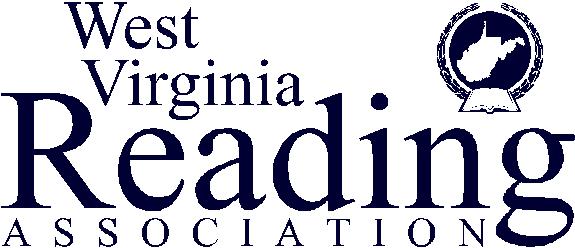 Submit program proposals on the theme of: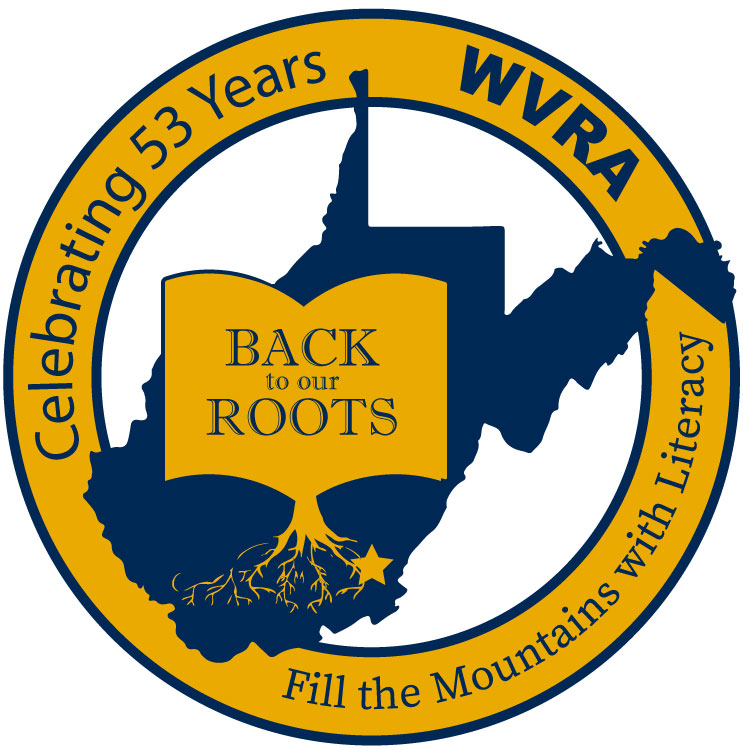 West Virginia Reading Association’s65th Conference November 18-19, 2021The Greenbrier ResortWhite Sulphur Springs, West VirginiaPROPOSAL DEADLINE AUGUST 31, 2021CONFERENCE OVERVIEWLiteracy is an all-encompassing term that includes reading, writing, listening, and speaking.  Students need high quality instruction in all these areas to be successful in and out of the school environment.  Reading and writing are parallel activities and best practices have revealed that teaching the two together is beneficial instructionally for students.  Incorporating listening and speaking enhances the entire literacy experience for students.   In a time where students are easily over-stimulated with various technologies, the simplicity of enjoying the written and spoken word can often times be overlooked.  West Virginia is known for its rich history of sharing traditions from one generation to the next through the basic processes of reading, writing, speaking, and listening.  Getting “back to our roots” in the classroom and teaching students through effective literacy instruction will ensure that our students will be successful in life.WVRA was founded to instill a love and respect for reading in our state Reading is emphasized, but best practices suggest that writing, listening and speaking are best taught in conjunction with readingThe relationship between reading and writing is linear—better readers make better writers, better writers make better readersFocus on intertwining the reading and writing processes to enhance our students’ reading AND writing abilities (literacy)Incorporate all components of literacy across content areas Reading and writing are fundamental and necessary skills for those students on-track for attending college AND those on a career path after high school Proposal Evaluation CriteriaStrongly connects to the conference theme – Back to Our Roots:  Fill the Mountains with LiteracyIncorporates technology, intergenerational, civic, or higher education partnerships.Adapts instruction for students with diverse and special needs.Integrates reading/English language arts instruction in all content areas. Integrates reading and writing instructionExcluded from selection are (1) incomplete proposals, and/or (2) proposals that promote commercial materials, programs, and/or professional consultants.Key DeadlinesTHE DEADLINE FOR SUBMITTING PROPOSALS IS AUGUST 31, 2021.Notification of a proposal’s acceptance will be e-mailed to the author by September 7, 2021.All program presenters must register for the conference and pay conference fees by October 16, 2021.General InformationMail or electronically submit the complete proposal or proposals on or before AUGUST 31, 2021 to:Dr. Shelly Ratliff37 Deer Valley LaneGlenville, WV 26351shelly.ratliff@glenville.edu304-677-9883 (cell)Word Process and submit this proposal either electronically or through the US Postal Service.1.  Proposal Authors Contact Information.   	Name: ______________________________________________Street Address___________________________________ City__________________ State ________ Zip Code __________Home: (_____) (_____) (______)Best time to call __________ AM or PM. Cell: (_____) (_____) (______)_____ I would prefer to receive text messages.E-Mail Address: _______________________________________Member of WVRA __YES __ NO?    Member of ILA __YES __ NO?    2.  Other Proposal Presenters Information (Cut, Paste, Complete and Copy item 2 for additional presenters.	Name: ______________________________________________Street Address___________________________________ City__________________ State ________ Zip Code __________Home: (_____) (_____) (______)Best time to call __________ AM or PM. Cell: (_____) (_____) (______)_____ I would prefer to receive text messages.E-Mail Address: _______________________________________Member of WVRA __YES __ NO?    Member of ILA __YES __ NO?3.  Session Proposal Presider Contact Information (If you have your own presider to introduce you. If not we will provide a presider for you.) Name: ______________________________________________Street Address___________________________________ City__________________ State ________ Zip Code __________Home: (_____) (_____) (______)Best time to call __________ AM or PM. Cell: (_____) (_____) (______)_____ I would prefer to receive text messages.E-Mail Address: _______________________________________Member of WVRA __YES __ NO?    Member of ILA __YES __ NO?4.  Title of the Presentation (Make conferees want to attend this session and please limit the title to ten words or less):______________________________________________________________________________________________________5.  Program Description for the Conference Program (30 words of less to make conferees want to attend the presentation):____________________________________________________________________________________________________________________________________________________________________________________________________________6.  Type of Presentation: ___ Session (45 Minutes)                     ____ Workshop (90 minutes with a 15 minute in the middle)7.  Scheduling Date and Time Preference (In Order of Preference 1st, 2nd, 3rd:__ No Preference        __ Thursday AM        __ Thursday PM         __ Friday AM         __ Friday PM 8.  Topic Relevance and AudienceReading Topics                                                     Inter-Disciplinary Instruction                            Intended Audience__Phonemic Awareness 	      __Math	         __Science                               __Birth-Pre-K                        __Title I__ Comprehension	      __Social Studies    __ Health                               __Early Childhood (K-2)      __ Special Education__ Phonics           __ Fluency	      __Physical Education                                           __Intermediate (3-5)           __ Parents__Vocabulary      __Writing                                 __The Arts	                                                          __Middle (6-8)                     __ Community/Civic__ Writing            __ Other Explain. 	      __Foreign Languages                                           __High School                      __All Attendees	      9.  Abstract and Session Introduction (Two Additional Attachments)On one separate sheet of paper, write a 250 word or less abstract that summarizes the presentation. This summary should include the following: A. The Title of the Program;  B. The Program Objective(s); C. The Content to Be Presented;D. Presentation Method(s).On another sheet of paper, write a very brief one page introduction to your presentation and biography of the presenters that is pertinent to the presentation that will make the audience want to hear the presentation.  (This sheet is very IMPORTANT, it will be used by your session presider.) Statement of IntentThe presentation team, presider, and I (the proposal author) understand and agree that if the proposal is accepted by a peer review process, the entire group will:Recognizes that the West Virginia Reading Association is a professional, non-profit origination and is unable to provide honoraria or reimburse presenters for materials, travel, technology, fees, meals, or hotel expenses. Register for the WVRA Conference and pay all registration fees on or before October 16, 2021.Supply the laptop computer/computers or any other audiovisual devices used during the presentation.  A projector and screen will be provided by WVRA.Prepare and print handouts or materials prior to arrival at the conference.Be responsible for paying any fines for copyright violations occurring during the presentation. Will not expect the West Virginia Reading Association to reimburse any expenses for members of the team.Obtain written parental or legal guardian permission for presentations that use students or student works a part of the presentation.Notify Dr. Shelly Ratliff immediately about any changes in the status of this proposal.             Proposal Author’s Signature:    ____________________________________               Date: ___________________ Dr. Shelly Ratliff37 Deer Valley LaneGlenville, WV 26351shelly.ratliff@glenville.edu304-677-9883 (cell)